Overview[put overview here – a paragraph on what the product or service does]  Service Contact DetailsChoose Your Plan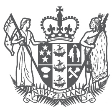 [SaaS Product Name]SaaS Framework: SaaS: [Catalogue name e.g. Collaborative Working]: [Service name e.g. Blogging]Company logoContact Name:Contact Number:Contact Email:No of Subscribed Users:Average Rate:Supplier:Demonstration available:[Yes/No]Tier Rating:Free trial:[Yes/No][Name of Plan 1]FeaturesSubscription TypePrice[Name of Plan 2]FeaturesSubscription TypePrice[Name of Plan 3]FeaturesSubscription TypePrice[Name of Plan 4]FeaturesSubscription TypePrice